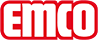 emco Bauemco LIMBUS brez okroglih ščetk z dvojnimi rinčicami Limbus 105tipLimbus 105materialvisokokvalitetna polna guma, odporna na vremenske razmere in na obraboca. Višina (mm)10.5nastopna ploskevvzorec satovje s stranskim robomodtokRebra na spodnji strani v kombinaciji z odprtimi satastim dnom poskrbijo za dobri odtok vode kljub nizki gradbeni višini.barvegumi predpražnik satovje: črnBarve okroglih ščetkgumi predpražnik satovje: črnizdelava po merirazrez na pravokotne oblike možen (samo brez naležnega profila)izmereŠirina predpražnika:.........................mm (dolžina palice)Globina palice:.........................mm (smer hoje)kontaktMEDI-A-NORM D.O.O. · CESTA V MESTNI LOG 28 · 1000 LJUBLJANA · Slovenija · Tel. (+386) 51 435 159 · info@emco.si · www.emco-bau.com